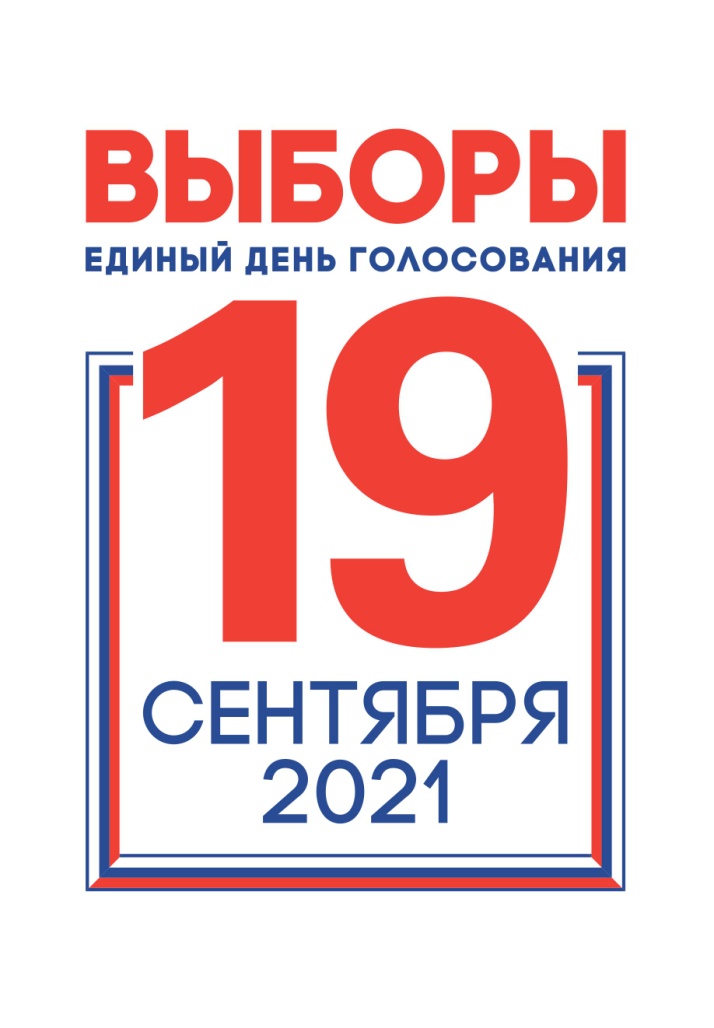 УВАЖАЕМЫЕ  ИЗБИРАТЕЛИ!	В целях повышения эффективности информационно-разъяснительной деятельности, обеспечения возможности поиска участниками избирательного процесса информации об избирательных комиссиях в информационно-телекоммуникационной сети «Интернет» в ходе подготовки и проведения выборов депутатов Государственной Думы Федерального Собрания Российской Федерации восьмого созыва, выборов депутатов Алтайского краевого Законодательного Собрания восьмого созыва, выборов в органы местного самоуправления в единый день голосования 19 сентября 2021 года, с 1 июля 2021 года Избирательной комиссией Алтайского края организована работа «Горячей линии» связи с избирателями Информационно-справочного центра Избирательной комиссии Алтайского края. 	По телефону 8 (3852) 56-09-21 можно получить консультацию о том, какие выборы пройдут на территории Алтайского края в единый день голосования 19 сентября 2021 года, об особенностях голосования в течение нескольких дней подряд (17, 18, и 19 сентября 2021 года), как проголосовать по месту нахождения и в какие сроки можно подать заявление о включении избирателя в список избирателей по месту нахождения, как найти свой избирательный участок, кто имеет право проголосовать на дому (вне помещения для голосования), какие меры профилактики распространения коронавирусной инфекции будут предприняты на участках для голосования и другие вопросы.	«Горячая линия» связи с избирателями Информационно-справочного центра Избирательной комиссии Алтайского края   работает с 9.00 до 18.00, воскресенье: выходной.